Maryke.359146@2freemail.com 	PERSONAL DETAILSNAME							MarykeAGE							30 yearsDATE OF BIRTH						26th June 1986NATIONALITY						South AfricanMARITAL STATUS						Divorced TRANSPORT						OwnLANGUAGES						Afrikaans, EnglishNOTICE PERIOD						1 monthPRESENT SALARY						R15 000 basic per monthREQUIRED SALARY						R20 000 basic per monthEDUCATIONMatricBirchleigh High School - 2004Subjects:AfrikaansEnglishTourismComputer Science and TypingTechnical DrawingCOURSESEmergency First Responder Level One	Vusela In-HousePSIRA Grads	E/D/C PSIRA LexisNexis	Refcheck Fingerprint ManagerForensic Voice Stress Course. 	Chairing Disciplinary Hearings. Unisa	Labour Relations Forensic Voice Stress AnalystComputer SkillsUnitel21VIPPastel EvolutionEasy RosterLogesC S freightDovetailE DocsMicrosoft OutlookMicrosoft WordMicrosoft ExcelMicrosoft Power PointSAPFVAS 6.1.2Excellent Computer skills 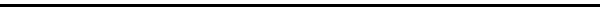 EMPLOYMENT SYNOPSISMay 2010 – Present (Vusela Risk Services Logistics Manager April 2014 - PresentLogistics, Profile & IR supervisor May 2010 – April 2014Duties:Logistics Manager April 2014 - PresentLogisticsResponsible for the management of the administrative process with regard to all assets within the company as well as the management of the administration with regard to all equipment utilised excluding technical equipment utilised for installation, services and maintenance.Ensure that Logistics Clerk continuously communicates with Region Manager/Area Manager/Mobile Supervisor/Team Leaders as well Financial DepartmentEnsuring that the following tasks if and when required by Operations, Support and Technical or new ventures are executed according to the relevant policies and SOP and within the best practicesAssetsUpdated Assets register and PastelMaintenance /Repair/Services and Replacement Plans to be implemented with user of assets as well disposal plansMovement of assets - Includes client or suppliers assets entrusted to VuselaUpdating of Easy roster and PastelManagement of data on PastelFirearm ApplicationsVehiclesDetail of vehicles including vehicles of client entrusted to Vusela.Services plan and record and assisting in planning for the budget for services of vehiclesMaintenance and Repair plan and record and assisting in planning for the budget for maintenance and repair of vehiclesCommodity Record keeping and Management of items like Fuel/Oils est. and assisting in planning for the budget for the commodities as well as providing information on fuel utilization for relevant managers and directorsReplacement plan for Vehicles and assisting in planning for the budget for the replacement of vehiclesManaging of Rental vehicles. OfficesRequirements/services/maintenance and replacement of building and equipment with regions, departments and business unitsAnnual Planning by Authorities and monthly execution according plans and budget approveManagement interventions to improve working environmentInsuranceUpdating of insurance Including Regional officesSOP on insurance claim procedure includes Vusela VehiclesCommunication DevicesEnsure that the most effective, efficient and economical communication device are purchased, maintain and control to ensure effect communication within the company.Ensure that the cost involved in the communication devices are monitored and manage to ensure that the devices are utilized optimally.  This includes recording all invoices, ensure that reports are drafted and relevant misuses are managed with deduction from the relevant users.Ensure that the purchased devices are record, manage and control according to the assets management policyUniformControl, planning and budgeting of uniform according the prescripts, company SOP and relevant legislationDo the necessary uniform and equipment planning with relevant supplier to ensure that the correct quantity of consignment stock is carried at supplierVusela Risk Services Group Sister Company of Tiro Outsourcing (Contd.)Logistics, Profile & IR supervisor (Voice stress annalist) or May 2010 – April 2014LogisticsEnsure that uniform and equipment is delivered to Regions at the most economical way for VuselaEnsure that all storerooms including regions storerooms are neat and stocked according to the prescripts, company SOP and relevant legislationEnsure that all employees do receive a Vusela ID Card with all relevant information of the ID card.  Ensure that uniform and equipment are disposed of according to the relevant prescripts, company SOP and relevant legislation and according to the equipment disposal plan.Ensure that there is constant research on the improvement of the current equipment and uniform utilized.Communication DevicesEnsure that the most effective, efficient and economical communication device are purchased, maintain and control to ensure effect communication within the company.Ensure that the cost involved in the communication devices are monitored and manage to ensure that the devices are utilized optimally.  This includes recording all invoices, ensure that reports are drafted and relevant misuses are managed with deduction from the relevant users.Ensure that the purchased devices are record, manage and control according to the assets management policyGeneral FunctionsEnsure that all related required reports and statistics are submitted timeously according to Policies and SOP or as instructed by any of the Directors.Assist with the internal audit in respect of quality process within the company.Responsible for the line management of any personnel placed under his/her authority and also the functional management of any employee executing any of the support functions that is the responsibility of the Logistics Manager.Ensure that the Companies name are always uphold by all personnel within the authority of the Logistics Manager.Ensure continuous high level of service delivery are always maintained and improved.Ensure that all tasks are executed in the most effective, efficient and economical way according to the relevant company procedures and legislation or if absent by the best practice.Ordering uniforms and issuing of uniformsCapturing uniforms on Easy RosterResponsible for and managing when the next uniform will be issuedBuying stationary weeklyCapturing monthly vehicle reports on excel and the monthly expenses of the vehicleCreating site registersCreating of ID cardsMaintaining asset lists of the companyEnsuring that everything of high value is insuredHandling of insurance claimsProfiling SectionVoices Stress polygraphs on internal employees. (The company send me for the training but then decided that they are not going to continue doing it internally so I am qualified but did not do this for long I would have to go for a refresher course if this would ever be required of me again). Risk ProfilingAdministration on Disciplinary Hearing / Hearing Chair PersonDisciplinary Actions AdministrationPersonnel Evaluations AdministrationResponsible for ITC Checks, Criminal Checks, Polygraph Process Administration, CCMA Administration / CCMA RepresentativeMay 2009 – May 2010 (Tiro Outsourcing ABB)Receiving ClerkReason for leaving:Employee contract was taken over by sister company Vusela Risk Services GroupDuties:Responsible for the goods receiving vouchers of the delivery notes on SAP (GRV’S)Handling of queries form accountsMay 2008 – May 2009 (Tiro Outsourcing Agrinet)Human Recourse Supervisor Reason for leaving:Company moved to a different siteDuties:Captured time and attendanceScribe at disciplinary hearingCapturing of all leave applicationsFiling of all HR documentsHandling of all HR related issues form induction to termination of serviceHandling of pay queriesAssisting site manager with disciplinary actionHandling of injuriesAdministration of personal loansExecute all other tasks directed by the HR ManagerJanuary 2008 – May 2008 (Reliable Bolt)ReceptionistReason for leaving:Received a better opportunityDuties:Responsible for handling cashResponsible for invoicingCredit notesFilling and receiving of clientsJanuary 2007 – December 2007 (Business Express)MA Administrative AssistantReason for leaving:Received a better opportunityDuties:Capturing of Pod’s and filing. Scanning of POD’SUpdating spreadsheetsAugust 2005 – December 2006 (DHL Logista)De-group AdministratorReason for leaving:Received a better opportunity at Business ExpressDuties:Releasing of de-grouping cargoResponsible for manifesting the cargoMonth end invoicingFiling and de-group storageOrdering of stationeryCapturing of POD’s and FOFDJune 2005 (Logista for Ned bank at Skynet)Admin ClerkReason for leaving:Temporary positionDuties:Receiving and sorting of Credit CardsMay 2005 (Logista)Office AssistantReason for leaving:Temporary positionDuties:Data capturing of employees details on computerResponsible for filingResponsible for Bargaining Council spread sheetsApril 2005 (Logista - Skynet)Imports ClerkReason for leaving:Temporary positionDuties:Receiving and checking of parcelsLiaising with clients for collectionResponsible for filing and data capturingDecember 2004 – February 2005 (Nestle)Work Station Coordinator / Process ControllerReason for leaving:Temporary positionDuties:Receiving and checking of goods and coordinating stationData capturing